Демонстрационный вариант ПА по технологииКласс: 2Учебный год: 2023-2024Пояснительная запискаЦель: установление фактического уровня освоения программы учащимися 2 класса по технологии в соответствии с ФГОС НОО.Особенности: Общее время на выполнение работы – 40 минут. Это время включает инструктаж, самостоятельную работу учащихся, самопроверку. Форма проведения промежуточной аттестации: практическая работа.Тема творческой работы: аппликация «Букет в вазе».Содержание и структура диагностической работы:Материал промежуточной аттестации соответствует содержанию Рабочей программы по предмету. Творческая работа позволяет проверить сформированность овладения технологическими приёмами ручной обработки материалов, усвоение правил техники безопасности, использование приобретённых знаний и умений для творческого решения несложных конструкторских, художественно-конструкторских (дизайнерских), технологических и организационных задач.Учащимся предлагается выполнить аппликацию из бумаги по готовым шаблонам. Для выполнения работы понадобятся материалы и инструменты: цветная бумага, цветной (или белый) картон, простой карандаш, ножницы, кисть и клей ПВА или клей-карандаш, салфетка.Задания позволяют осуществить диагностику достижения предметных и метапредметных результатов обучения, в том числе овладение универсальными учебными действиями (УУД) в учебно-познавательной деятельности.Задания направлены на выявление следующих предметных результатов: - понимать смысл понятий «инструкционная» карта, «эскиз», «модель», «технология», «технологические операции», «способы обработки» и использовать их в практической деятельности;- выполнять задания по плану;- выделять, называть и применять изученные общие правила создания рукотворного мира в своей предметно-творческой деятельности;- самостоятельно готовить рабочее место в соответствии с видом деятельности, поддерживать порядок во время работы, убирать рабочее место;- анализировать задание (образец) по инструкции, самостоятельно выполнять доступные задания с опорой на инструкционную карту;- самостоятельно отбирать материалы и инструменты для работы, исследовать свойства новых изучаемых материалов;- читать простейшие чертежи (эскизы), называть линии чертежа (линия контура и надреза, линия сгиба, линия симметрии);- конструировать и моделировать изделия из различных материалов по модели, простейшему чертежу или эскизу;-применять освоенные знания и практические умения (технологические, графические, конструкторские) в самостоятельной интеллектуальной и практической деятельности.Задания ПКР направлены на выявление следующих метапредметных результатов: - рационально организовывать свою работу (подготовка рабочего места, поддержание и наведение порядка, уборка после работы);- выполнять правила безопасности труда при выполнении работы;- планировать работу, соотносить свои действия с поставленной целью;- устанавливать причинно-следственные связи между выполняемыми действиями и их результатами, прогнозировать действия для получения необходимых результатов;- выполнять действия контроля и оценки, вносить необходимые коррективы в действие после его завершения на основе его оценки и учёта характера сделанных ошибок;- проявлять волевую саморегуляцию при выполнении работы.Система оценкиКритерии оценивания результата выполнения творческой работы(1 балл за каждый критерий)Рекомендации по переводу первичных баллов для учащихся:Демонстрационный вариантпрактической работы по учебному предмету «Технология» для промежуточной аттестации ИнструкцияВыполни аппликацию «Букет в вазе» по плану:1. Рассмотри образец, подбери цвета бумаги и лист картона для выполнения аппликации. 2. Готовые шаблоны наложи на цветную бумагу, обведи карандашом, вырежи элементы.3. Сложи элементы композиции (по центру) на лист картона, на который будешь наклеивать аппликацию. Посмотри, что получилось. 4. Аккуратно смазывай клеем каждую деталь и плотно наклеивай на картон. Лишний клей убирай салфеткой.5. Проверь, все ли элементы хороши приклеены. 6. Сдай работу на проверку.Образец 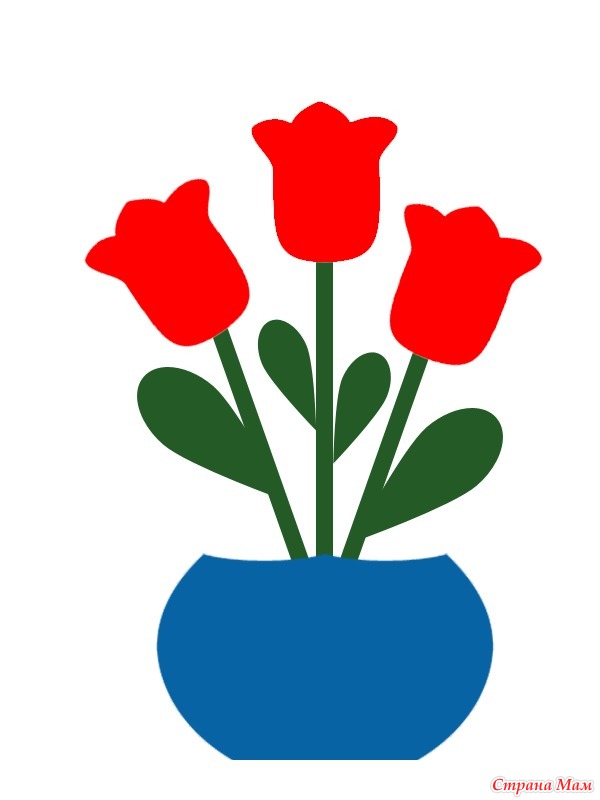 Шаблоны: 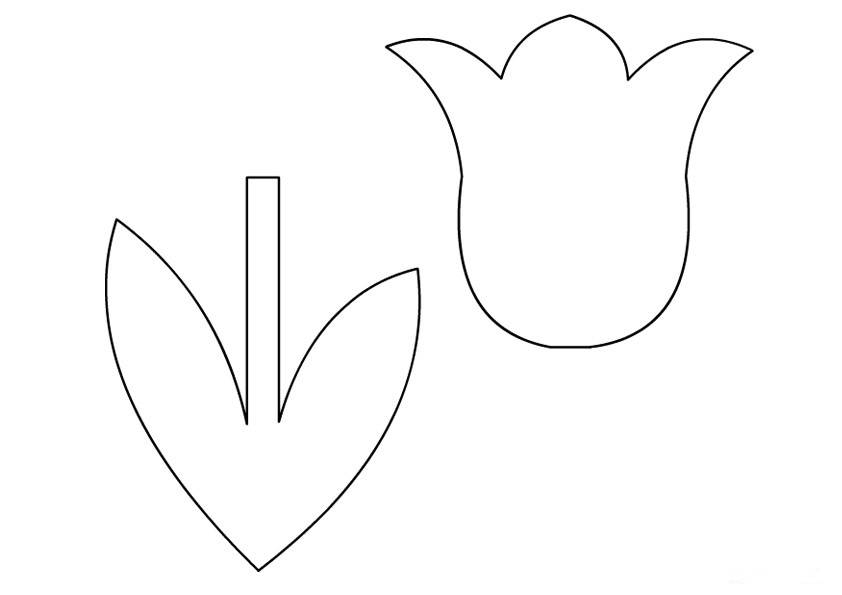 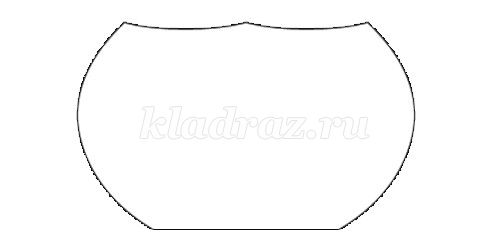 Элементы подготовкиКритерии оцениванияБаллыКомпозиция- верно передает композицию творческой работы, т.е. гармонично согласовывает между собой все детали аппликации;- ошибок в составлении композиции не делает, но допускает незначительные неточности2Цветовое решение- правильно выбраны цвета деталей и основы аппликации2Аккуратность- аккуратно вырезаны детали аппликации.- аккуратное соединение деталей с помощью клея.- соответствие деталей аппликации ее основе.3Самостоятельность- полностью справляется с поставленной целью творческой работы;- правильно умеет применить полученные знания на практике;- умеет подметить и передать в изображении наиболее характерное3Характер деятельности (репродуктивная, творческая)- выполняет работу самостоятельно или с наименьшей помощью учителя;- проявляет фантазию и творчество при расположении деталей аппликации2Соблюдение техники безопасности ручного труда- соблюдает правила техники безопасности; - правильно организует рабочее место;- после окончания работы рабочее место приводит в порядок.3Максимальный баллМаксимальный балл14ОтметкаКоличество баллов«5»14 -13 баллов«4»12- 10 баллов«3»9 - 7 баллов«2»6 баллов и менее